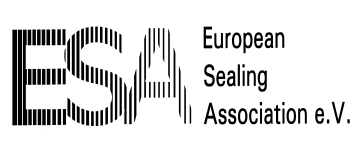 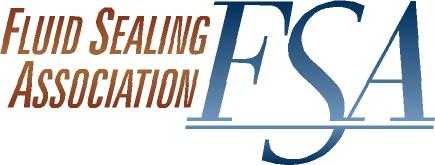 COMPRESSION PACKINGWORKING GROUPGo-to-Meeting Conference                                                       July 9, 2018Present:	María García Gorrichategui - Montero Fye S.A	laboratorio@monterofye.com Larry Sheffield – Inertech				larrysheffield@inertech.comCarl Jones – WL Gore					chjones@wlgore.com Ron Frisard - A.W. Chesterton			Ron.Frisard@chesterton.com John Morton – John Crane				John.Morton@johncrane.co.uk Linda Finnegan – New England Braiding		Linda@anti-keystone.comDavid Edwin Scott – ESA				david.edwinscott@europeansealing.comMartin Coulthard – James Walker			martin.coulthard@jameswalker.bizMike Kupin – Garlock Sealing Technologies		mike.kupin@garlock.comMark Neal – ESA 					markneal@europeansealing.comGreg Raty – Slade					graty@slade-inc.com Chris Boss - Garlock Sealing Technologies		chris.boss@garlock.comJim Drago - Garlock Sealing Technologies 		jim.drago@garlock.comGuillermo San Martin	- Empak Spirotallic Mexicana SA DE CV		ingenieria@empak.com.mxCarlos Quintero – John CraneHenri Azibert - FSA		(603) 475-4335	henri@fluidsealing.comAbsent: Hans Dekker – A.W. Chesterton			hans.dekker@chesterton.com 	Ralf Vogel – Burgmann Packing 			ralf.vogel@burgmannpackings.ie  Antonio Morales - Empak Spirotallic Mexicana SA DE CV	technology@empak.com.mxThomas Jessup – EGC 				thomjessup@egc-ent.com 		Phil Mahoney – A.W. Chesterton		 	Phil.Mahoney@chesterton.com Lee Gillette – WL Gore				lgillett@wlgore.com Mandy Wittenberg – W.L Gore			mwittenb@wlgore.com Jakub Marczyk – James Walker			jakub.marczyk@jameswalker.biz Michael Hamoy – John Crane				Michael.Hamoy@johncrane.com David Mitchell – ESA					daemitch@btinternet.com   Lewis Geoffrey – Dupont 				Geoff.Lewis@dupont.com Francesca Torriani - General Packing			francescatorriani@generalpacking.comRob Garlock – EGC					robertg@egc-ent.comPatricia Pichardo – Spirotallic Mexicana SA DE CV	desarotecno@empak.com.mx Laverne Fernandes - Garlock Sealing Technologies 	laverne.fernandes@garlock.com Mark Richardson – James Walker			mark.richardson@jameswalker.bizArthur Hernandez – Nippon Pillar			arthur.hernandez@nipponpillar.com Approval of AgendaHandbookReview Process Sent to voting members and on SharePoint for all to review – No Negative votesOne comment received from Juan Meyer (upper left picture of a trailer loaded with logs not environmentally positive) – Do we need Industry pictures?  Other cover to modernize?  How about just removing the pictures – We live in the industrial world – just get images - Larry has many images he will send - Do two covers, one with revised image and one without industry images.  Henri to send for next meetingSent to David and Mark for ESA review process – Send to the Packing Division – Only one comment received so far.  Ralf will gather and send back to HenriJoint FSA ESA Projects-Pump Packing Friction StudyProject Complete  LCC Double checking results and formulas - all to use and check – If you find anything send to Henri Change of the LCC platform – No Schedule yet but John Crane has committed support Valve Packing Study CETIM prepared Spreadsheet – make it a bit more user friendly Still under consideration: Two more tests with different variables – Two different Packings and two different installation methods ESA – PD 002 (BS 4371) Test methods for aspects that are specified such as minimum or maximum contents or other attributes to be listed - comments needed – Not much feedback, another draft in process – gaps concerning quality of packing – there is good information for graphite and carbon – Need for other material – PTFE need info on what is important for quality - Carl will follow up – We can list the products but need more specific on how to make quality packing for Vegetable fiber, aramid Novoloid, etc. – Specification for fibers can change depending on what is purchased –Need to differentiate between poor quality packing and high-performance ones – Not a lot of enthusiasm about gathering the information – Working with vendors on what can be produced – Sometimes the specification can hinder performance (for example asking for nuclear grade graphite in emissions service) – It may not apply to everything but at least to some – Could provide information as to where the various fibers can be used – Question as to whether the standard is needed at all – David to finish draft which will need to be reviewed and then there will have to be decision as to whether more work is required.K Factor study/ASTM WK 56884– Include gasket group – Will have to wait for PhilUltra-high temperature testing – Ron to follow up with PhilEducation projects.FSA Webinar(s) Series on bolt lubrication Phil working with Ron and Trish Stanislas – In progress envision two parts, K factors, trying to get Jet Lube involved - Ron to follow up Use new handbook to base webinars Emission Summit/Pump summit Training – Lack of attendance – Did not connect early enoughESA Packing training material ESA working on the animations and voice over Delivery/platform method – Getting new website and new software tools – But issue of delivery not yet resolved - Still need better ways to deliver the training material – One suggestion is to make it into a webinar – Working on mechanics of deliveryKnowledgeBaseSealing Sense Articles Repository –Mechanical seal articles almost complete –Volunteers from the Packing group to enter data into the system Ron and Linda –Follow up with John Galla for administrative access - Method to enter the material, possibly set up separate meeting – July 24 1:00 PM EDT – Henri to set upFolder set up on SharePoint to gather material – Start breaking down the handbook – Topic list started – Linda to take a stab – Henri to send Piping and Ducting Topics list to Linda for referenceESA Participation – Right now focusing on own websiteStandards & RegulationsAPI 622 – 640 -  641- 602 - 623 –  621 - 608622 – 1/8” cross section – 100 PPM no adjustments – 624 defers to 622 – In the 3rd edition of 622, if multiple sites manufacture a product, it needs to have all products from different sites tested - Waiting on release (it was promised earlier after the Spring Refining Meeting)621 reconditioning was up for ballot – Reaffirmed with changes and modifications641 Clarification 608 to require 641 testing624 – Testing for same product not required from every manufacturing site – resolution concerning acceptability of previous testing - Text to specify packing must pass 622 3rd edition and 2d edition results valid if less than 100 PPM with no retorque – Ballot results still not released -  Meeting during Emission Summit, but no feedback right now – New Fast track qualification process if using similar 622 packing in a different valve6FA Fire Test committee – Using API 607 for packing should be good enough – Did not see any need to resurrect API 589 – Monitor at this point – 589 has not been reissued or maintained, so it is obsolete and not recognized by API – Only 607 is currentISO 15848 – no activity – TaLuft being modified fall 2018 and would point to 15848 – TaLuft certificate existing will be still valid but new testing will be to 15848 – that is only for valves and not packing – (discussed at ESA gasket meeting – discussion on temperature classes)EN 16752 – no activityEmission RegulationEPA Rule on Methane still in effect and Congress reaffirmed – Also Court action to keep Regulations in place – Recent resignation of Head of EPA leaves direction of Agency in questionStates action monitoring: Pennsylvania (permit rule), California, Colorado, WyomingCanada rule –issued on May 9, 2018 http://laws-lois.justice.gc.ca/PDF/SOR-2018-66.pdf  - Focus on LDAR program starting page 28Alberta proposed regulation http://www.aer.ca/documents/directives/Directive060_Draft.pdf - comments submitted on May 28, 2018 – Fugitive leaks exception at 10,000 ppmv, argued for 500 ppmv Mexico drafting methane rule now – Antonio and Guillermo involved – No news - Draft rule probably after the president elect comes into officeIED (Industrial Emissions Directive) BATIS (Best Available Techniques Information System) and Brefs – SEALING DEVICES REDUCTION OF FUGITIVE EMISSIONS DOCUMENT – Comments sent by Henri – Some updating would be very useful – for example pie chart that 60% of emissions come from valves – still probably fairly accurate but overall level has come way down - If anyone has newer info please send itWTO EGA Tariff trade wars – Problems on the horizon – new list of included HS codes issued on June 15 EU Drinking water standards –  EDW – Issue with relying on the Construction product Regulation which does not address pumps or sealsFood contact Graphite – EC 1935/2004: Follow German regulation and declare compliance from ESA - Shunk Conducting migration testEPA Clean Water – No actionPFOA ContaminationEPA label PFAS 'hazardous' (polyfluoroalkyl substances) at National Leadership Summit and effort to designate PFOA and PFOS as “hazardous substances”.2020 regulation will list this as an SVHC with an acceptable threshold of 20ppb:  http://www.sgs.com/en/news/2017/06/safeguards-09717-eu-regulates-pfoa-and-related-substances-under-reach .  White paper on FSA and ESA packing not containing PFOA and PFOS, at least below certain levels that would need to be defined – a threshold would need to be established – There are some REACH regulations with limits of 25 ppb – David will check for the regulation OtherPublicationsSealing Sense ArticlesArticle on Packing Failure Modes? – Chris Boss has article overdue right nowFire Test Standards- Matt Wasielewski - End of Year once 6FA progresses.624 Standard Update- Guillermo (Empak)Compression Packing Handbook release.  CarlOtherPump Engineer – Henri Interview with EditorChemical EngineeringBICFlow controlKCI Valve WorldOutreach Projects  Fluor/Canada – Not active – Met Gobind at Emission Summit – He will let us know if there is need for training sessionsVMAA&M Pump ShowHI Technical Meeting held in June - Guide books recommendation – Mechanical Seal handbook update - Commercial Buildings, packing write-up – Slurry Webinar – Condition Monitoring for rotary pumps – Engineering Data Book – Variable Speed Drive Webinar – Lunch and Learn variable speed drive on seals (primarily mechanical seals)Potential co-location for the Fall of 2019Emission Summit – Feedback – Nothing much new besides drone emission monitoring with cameras – Conferences getting saturated with 4C and ISA KCI Pump Summit –keynote session on Standards – Relatively low attendance – classes cancelled – Pump summit was smallIndustrial Valve Summit 22/23 May 2019 in Bergamo – David invited to Advisory BoardAPI 682 new Chair and vice chair – Meeting restarted – Category 4?  High pressure to 100 bar? Annex? Lack of progressFall Refining Meeting – Monitor activity – Possible Gasket testing standard presentation – Issue with higher temperature and safety with methane Power Gen – no planChinese Packing and Gasket Association – Keep channels open Indian Sealing Association – MonitorSTLE – Henri Interview for TLT magazine primarily on mechanical sealsBHRG David to monitor Pump Summit with Valve World also taking place 27-29 of November 2018 in Dusseldorf – Friction project final formulation and LCC abstract submittedEDF PPrime sealing workshop Poland Seal Conference good materialNew BusinessNext SessionMonday August 6, 9:00AM EDTAdjournhva 07/09/18